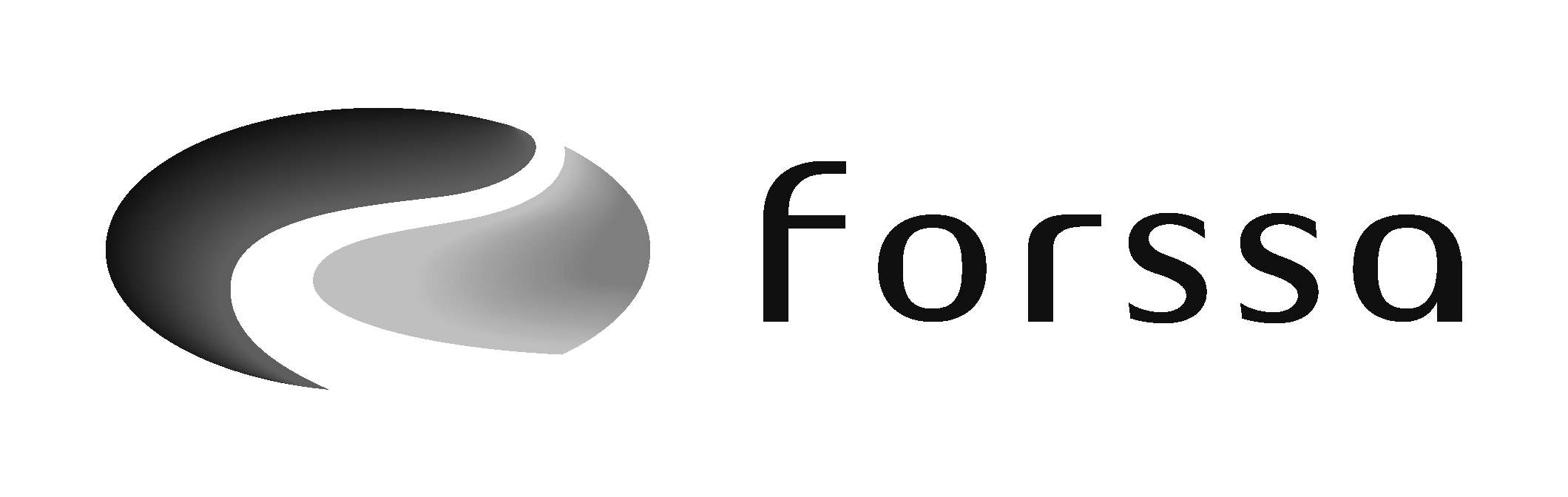 Anomus oppilaan poissaolostaAnomus oppilaan poissaolostaAnomus oppilaan poissaolostaAnomus oppilaan poissaolostaAnomus oppilaan poissaolostaAnomus oppilaan poissaolostaAnomus oppilaan poissaolostaKoulu:vuosi:      vuosi:      vuosi:      vuosi:      lukukausi:      lukukausi:      Koulu:oppilaan nimi:     oppilaan nimi:     oppilaan nimi:     oppilaan nimi:     luokka:      luokka:      Koulu:poissaoloaika:      poissaoloaika:      poissaoloaika:      poissaoloaika:      tunteja yhteensä:      tunteja yhteensä:      Koulu:selvitys poissaolon syystä:selvitys poissaolon syystä:selvitys poissaolon syystä:selvitys poissaolon syystä:selvitys poissaolon syystä:selvitys poissaolon syystä:Koulu:Koulu:päiväyspäiväyspäiväyshuoltajan allekirjoitushuoltajan allekirjoitushuoltajan allekirjoitusKoulu:Luvan myöntäminen:Koulun oppilashuoltosuunnitelmassa on määritelty toimintamallit oppilaiden poissaoloista. Luokanopettaja kirjaa ylös oppilaiden poissaolot. Mikäli oppilaan kodista ei oteta yhteyttä kouluun oppilaan poissaolon takia kolmantena poissaolopäivänä, koulu on velvollinen tiedustelemaan huoltajalta poissaolon syytä. Mikäli poissaolon syy on muu kuin sairaus, poissaoloon on kysyttävä lupa etukäteen. Kolmen päivän poissaololuvan myöntää luokanopettaja/ luokanvalvoja.Sitä pidempiin poissaoloihin luvan myöntää koulunjohtaja/rehtori.Koulun oppilashuoltosuunnitelmassa on määritelty toimintamallit oppilaiden poissaoloista. Luokanopettaja kirjaa ylös oppilaiden poissaolot. Mikäli oppilaan kodista ei oteta yhteyttä kouluun oppilaan poissaolon takia kolmantena poissaolopäivänä, koulu on velvollinen tiedustelemaan huoltajalta poissaolon syytä. Mikäli poissaolon syy on muu kuin sairaus, poissaoloon on kysyttävä lupa etukäteen. Kolmen päivän poissaololuvan myöntää luokanopettaja/ luokanvalvoja.Sitä pidempiin poissaoloihin luvan myöntää koulunjohtaja/rehtori.Koulun oppilashuoltosuunnitelmassa on määritelty toimintamallit oppilaiden poissaoloista. Luokanopettaja kirjaa ylös oppilaiden poissaolot. Mikäli oppilaan kodista ei oteta yhteyttä kouluun oppilaan poissaolon takia kolmantena poissaolopäivänä, koulu on velvollinen tiedustelemaan huoltajalta poissaolon syytä. Mikäli poissaolon syy on muu kuin sairaus, poissaoloon on kysyttävä lupa etukäteen. Kolmen päivän poissaololuvan myöntää luokanopettaja/ luokanvalvoja.Sitä pidempiin poissaoloihin luvan myöntää koulunjohtaja/rehtori.Koulun oppilashuoltosuunnitelmassa on määritelty toimintamallit oppilaiden poissaoloista. Luokanopettaja kirjaa ylös oppilaiden poissaolot. Mikäli oppilaan kodista ei oteta yhteyttä kouluun oppilaan poissaolon takia kolmantena poissaolopäivänä, koulu on velvollinen tiedustelemaan huoltajalta poissaolon syytä. Mikäli poissaolon syy on muu kuin sairaus, poissaoloon on kysyttävä lupa etukäteen. Kolmen päivän poissaololuvan myöntää luokanopettaja/ luokanvalvoja.Sitä pidempiin poissaoloihin luvan myöntää koulunjohtaja/rehtori.Koulun oppilashuoltosuunnitelmassa on määritelty toimintamallit oppilaiden poissaoloista. Luokanopettaja kirjaa ylös oppilaiden poissaolot. Mikäli oppilaan kodista ei oteta yhteyttä kouluun oppilaan poissaolon takia kolmantena poissaolopäivänä, koulu on velvollinen tiedustelemaan huoltajalta poissaolon syytä. Mikäli poissaolon syy on muu kuin sairaus, poissaoloon on kysyttävä lupa etukäteen. Kolmen päivän poissaololuvan myöntää luokanopettaja/ luokanvalvoja.Sitä pidempiin poissaoloihin luvan myöntää koulunjohtaja/rehtori.Koulun oppilashuoltosuunnitelmassa on määritelty toimintamallit oppilaiden poissaoloista. Luokanopettaja kirjaa ylös oppilaiden poissaolot. Mikäli oppilaan kodista ei oteta yhteyttä kouluun oppilaan poissaolon takia kolmantena poissaolopäivänä, koulu on velvollinen tiedustelemaan huoltajalta poissaolon syytä. Mikäli poissaolon syy on muu kuin sairaus, poissaoloon on kysyttävä lupa etukäteen. Kolmen päivän poissaololuvan myöntää luokanopettaja/ luokanvalvoja.Sitä pidempiin poissaoloihin luvan myöntää koulunjohtaja/rehtori.Poissaololupa hakemus osoitetaan: luokanopettaja/ luokanvalvoja koulunjohtaja/rehtori koulunjohtaja/rehtori koulunjohtaja/rehtori koulunjohtaja/rehtori kasvatuslautakuntaPoissaololupa hakemus osoitetaan: lupa myönnetty lupaa ei myönnetty lupaa ei myönnetty lupaa ei myönnetty lupaa ei myönnetty lupaa ei myönnettyPoissaololupa hakemus osoitetaan:Päätöksen peruste:päiväyspäiväyspäätöksen tekijän allekirjoituspäätöksen tekijän allekirjoituspäätöksen tekijän allekirjoituspäätöksen tekijän allekirjoitusTiedoksi: luokanopettaja/ luokanvalvoja koulunjohtaja/rehtori koulunjohtaja/rehtori koulunjohtaja/rehtori koulunjohtaja/rehtori huoltaja